The Nature of Ethical Decisions: The Moral Compass of Humanity The nature of ethical decisions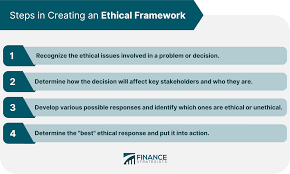 The nature of ethical decisions is the building blocks of our lives, shaping our character, and determining our impact on the world. These decisions are the result of a complex interplay of values, principles, emotions, and circumstances. They are the reflection of our moral compass and the essence of our humanity. In this essay, we will delve into the multifaceted nature of ethical decisions, exploring the factors that influence them, the challenges they present, and the profound implications they have on individuals and society as a whole.The Nature of Ethical DecisionsEthical decisions are choices made in the context of moral considerations. These decisions frequently involve weighing competing values and principles, such as justice vs. mercy, honesty vs. loyalty, or individual rights vs. collective well-being. While some ethical choices may seem straightforward, many are nuanced and complex, requiring careful deliberation.Values and Principles: At the core of ethical decisions lie our values and principles, which serve as our moral foundation. These values are frequently shaped by a combination of factors, including religious, cultural, familial, and personal influences. For occurrence, a person raised in a culture valuing communal harmony may prioritize consensus over individual expression, while someone from a culture emphasizing individual autonomy may prioritize personal freedom.Emotions and Empathy: Our emotions play a significant role in ethical decision-making. Empathy, the ability to understand and share the feelings of others, can compel us to act in ways that promote the well-being of others. Compassion and sympathy frequently guide us toward more altruistic choices, while anger or fear may influence us differently. Emotional intelligence, or the ability to manage and harness our emotions effectively, is crucial in navigating ethical dilemmas.Circumstances and Context: Ethical decisions are also influenced by the specific circumstances and context in which they arise. What might be considered an ethical decision in one situation may not hold in another. The ethical considerations in a medical emergency, for example, may differ significantly from those in a business negotiation or a political decision.The Nature of Ethical Decisions: Challenges in Ethical Decision-Makinghttps://youtu.be/x3lWS-M-WWY?si=A3-oiYUpNYsSfcX7While ethical decisions are vital, they are seldom straightforward, and individuals face several challenges when making them.Moral Dilemmas: Moral dilemmas are circumstances in which two or more ethical principles or values conflict, making it difficult to determine the right course of action. For example, a doctor may face a moral dilemma when deciding whether to disclose a terminal diagnosis to a patient, balancing the principle of truth-telling with the principle of minimizing harm.Ethical Relativism: Ethical relativism postulates that morality is subjective and culturally dependent, leading to challenges in determining universal ethical norms. This viewpoint can complicate ethical decision-making, as what is considered morally suitable in one culture or context may be viewed as unethical in another.Cognitive Biases: Human cognition is susceptible to numerous biases that can cloud judgment. Confirmation bias, for instance, leads individuals to seek information that confirms their preexisting beliefs, potentially preventing them from considering alternative ethical viewpoints. Similarly, cognitive dissonance can cause individuals to rationalize unethical actions to reduce the discomfort of moral conflict.Pressures and Conflicts of Interest: Ethical decisions may be influenced by external pressures, such as peer pressure, social expectations, or financial interests. These pressures can lead individuals to compromise their ethical principles, particularly in professional settings.The Nature of Ethical Decisions: The Consequences of Ethical Decisionshttps://youtu.be/n0uwTBrgqxI?si=K8JejdLzZdDTaWN2The impact of ethical decisions extends far beyond the immediate context in which they are made. These decisions shape individual character, influence relationships, and have profound societal implications.Personal Growth and Character Development: Ethical decisions contribute to personal growth and character development. The process of making ethical choices helps individuals clarify their values, strengthen their moral resolve, and cultivate virtues such as integrity, honesty, and empathy.Trust and Relationships: Trust is the bedrock of all interpersonal relationships. Ethical decisions are essential in building and maintaining trust. Consistently making ethical choices fosters trustworthiness, while unethical behavior erodes trust, damaging relationships and reputations.Organizational Ethics: In the corporate world, ethical decisions are critical for the long-term success and sustainability of organizations. Ethical business practices enhance reputation, customer loyalty, and employee morale. Conversely, unethical behavior can lead to legal troubles, financial losses, and reputational damage.Societal Impact: Ethical decisions have far-reaching societal consequences. They can influence public policy, shape social norms, and impact the overall well-being of communities and nations. For example, ethical decisions in governance can determine the fairness of laws, the distribution of resources, and the protection of individual rights.The Nature of Ethical Decisions: Case Studies in Ethical Decision-MakingTo illustrate the complexities of ethical decision-making, let's examine two case studies:The Trolley Problem: In this classic ethical dilemma, a runaway trolley is headed toward five people tied to a track. You have the option to divert the trolley onto another track, but there is one person tied to that track. The decision to divert the trolley, possibly sacrificing one life to save five, poses a profound ethical dilemma. Utilitarianism, which prioritizes the greatest good for the greatest number, would suggest diverting the trolley, while deontological ethics, which emphasizes the moral duty not to harm others, might argue against it.Whistleblowing: Consider a corporate employee who discovers evidence of illegal activities within their organization. They face a choice: blow the whistle on the wrongdoing, potentially jeopardizing their job and career, or remain silent, benefiting from the unethical actions of their superiors. Whistleblowing raises questions about loyalty, honesty, and the greater good. Ethical considerations here include the duty to report wrongdoing vs. the potential harm to one's livelihood and colleagues.Conclusion to The Nature of Ethical DecisionsThe Nature of Ethical Decisions are the core of human morality and the compass that guides our actions. They are shaped by a complex interplay of values, circumstances, emotions, and external pressures. Ethical dilemmas are not black-and-white; they often require nuanced judgment and introspection. The consequences of these decisions extend to our personal growth, relationships, organizations, and society at large.As individuals, it is critical to cultivate ethical decision-making skills, embracing values like integrity honesty, empathy, and compassion. In organizations and institutions, fostering a culture of ethics and accountability is critical for long-term success and societal well-being. Ultimately, ethical decisions are the cornerstone of a just and compassionate society, and their significance cannot be overstated in shaping our collective future.References:ETHICAL DECISION-MAKING AND ACTION LEARNING OBJECTIVES. (n.d.). Available at: https://us.sagepub.com/sites/default/files/upm-assets/121912_book_item_121912.pdf.Loggins, B. (2021). What Is The Difference Between Morality and Ethics? [online] Verywell Mind. Available at: https://www.verywellmind.com/morality-vs-ethics-what-s-the-difference-5195271.Psychology Today Staff (2019). Ethics and Morality | Psychology Today. [online] Psychology Today. Available at: https://www.psychologytoday.com/us/basics/ethics-and-morality.